PUBBLICAZIONE SEZIONI SCUOLA PRIMARIA  E SECONDARIA DI PRIMO GRADO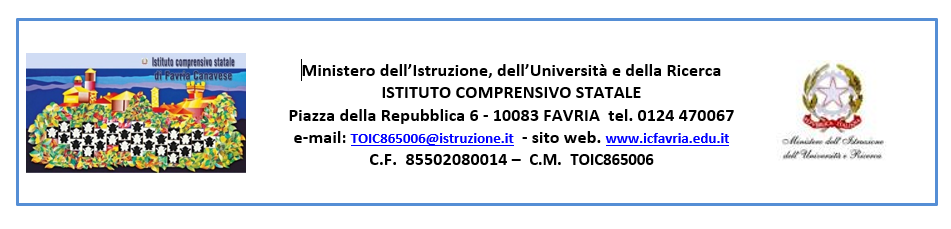 Favria Si rende noto che le sezioni di scuola primaria del PLESSO DI FAVRIA  e della scuola secondaria di primo grado “Vidari” saranno rese note in data 10 settembre 2021 con pubblicazione sul registro NUVOLA cui i genitori possono accedere con le credenziali in loro possesso.F.to Il Dirigente ScolasticoDott.ssa Valeria MIOTTI